November 2014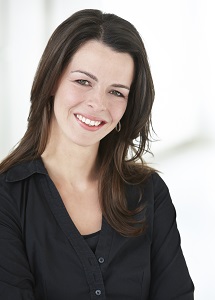 Franse actiesVele duizenden Franse boeren hebben vorige week in tientallen steden actie gevoerd. Wegen werden geblokkeerd, aardappelen, graan, groente en fruit gedumpt, evenals mest. 

De boeren protesteerden met name tegen aanscherping van mestregels en de nitraatrichtlijn. De acties waren ook gericht tegen de vele administratieve lasten, de lage prijzen én toevloed aan groente, fruit, vlees uit het buitenland.

In Nederland is het al enige tijd geleden dat door boerenacties snelwegen werden geblokkeerd. Het toenmalige mestbeleid, de Wet herstructurering varkenshouderij en de Mond- en Klauwzeercrisis gaven hier aanleiding toe. 

In de tussentijd is er veel veranderd. We hebben te maken met steeds minder varkensboeren die tegen een hogere kostprijs moeten produceren. Daarnaast hebben we te maken met maatschappelijke organisaties die het beeld over de sector proberen te bepalen.

Dit heeft tot gevolg gehad dat boeren zich steeds meer terugtrekken op het bedrijf. Enerzijds om het bedrijf financieel rendabel te houden. Anderzijds omdat maatschappelijke organisaties varkenshouders steeds negatiever bejegenen. De afgelopen jaren hebben de varkenshouders alle (kostprijsverhogende) maatregelen gelaten over zich heen laten komen.

Deze ontwikkeling is trouwens niet alleen waarneembaar bij de varkenssector, maar in de hele maatschappij. Inmiddels is het genoeg. Varkenshouders hebben de handen in een geslagen en één collectief gevormd via de POV. Op deze manier kunnen wij een stevigere vuist maken richting politiek Den Haag.

Toch sluit ik niet uit dat wij op termijn weer acties gaan voeren net zoals de Franse boeren. Het houdt een keer met het doorvoeren van kostprijsverhogende maatregelen. 

Soms zijn acties nodig om een (politiek) statement te maken. Daarnaast zit het ook een klein beetje in ons dna. De vasthoudendheid en vastberadenheid omtrent de Ziekte van Aujeszky is hier ook een mooi voorbeeld van. 

Ingrid Jansen
Voorzitter NVV
i.jansen@nvv.nl
Twitter: @IngridJansen4